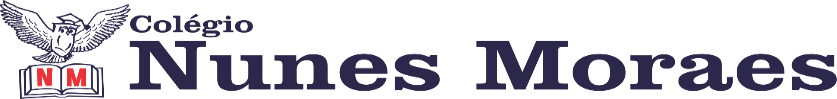 AGENDA DIÁRIA 1º ANO, 08 DE MARÇO1ª AULA: INGLÊSBOM DIA! NA AULA DE HOJE O/A ESTUDANTE ACOMPANHARÁ:EXPLICAÇÃO E ATIVIDADES DO CAPÍTULO 04 - PÁGINAS 32 A 35.CONTEÚDO: CAP, DRESS, T-SHIRT, TENNIS SHOES, SHORTS E SANDALS.2ª AULA: NATUREZA E SOCIEDADEOBJETO DE CONHECIMENTO: DE QUAIS GRUPOS FAÇO PARTE?APRENDIZAGEM ESSENCIAL: DESCREVER E DISTINGUIR OS SEUS PAPÉIS E RESPONSABILIDADES RELACIONADOS À FAMÍLIA, À ESCOLA E À COMUNIDADE.ATIVIDADES PROPOSTAS: EXPLICAÇÃO NA PÁGINA 59.ATIVIDADE NO LIVRO DE NATUREZA E SOCIEDADE PÁGINAS 58, 60 E 61.CASA: ATIVIDADE NO LIVRO DE NATUREZA E SOCIEDADE PÁGINA 62.3ª AULA: PORTUGUÊSOBJETO DE CONHECIMENTO: RESENHA.APRENDIZAGEM ESSENCIAL: LER E COMPREENDER EM COLABORAÇÃO COM OS COLEGAS E COM A AJUDA DO PROFESSOR OS GÊNEROS TEXTUAIS CARTAZ E RESENHA.ATIVIDADES PROPOSTAS: LIVRO DE PORTUGUÊS PÁGINAS 78 E 79.  4ª AULA: EXTRAATÉ A PRÓXIMA AULA!